АМАНАКСКИЕ                                             Распространяется    бесплатноВЕСТИ09 апреля 2020г                                                                                                                                                              №16(370) ОФИЦИАЛЬНОИнформационный вестник Собрания представителей сельского поселения Старый Аманак муниципального района Похвистневский Самарской области		Администрации сельского поселения Старый Аманак муниципального района Похвистневский	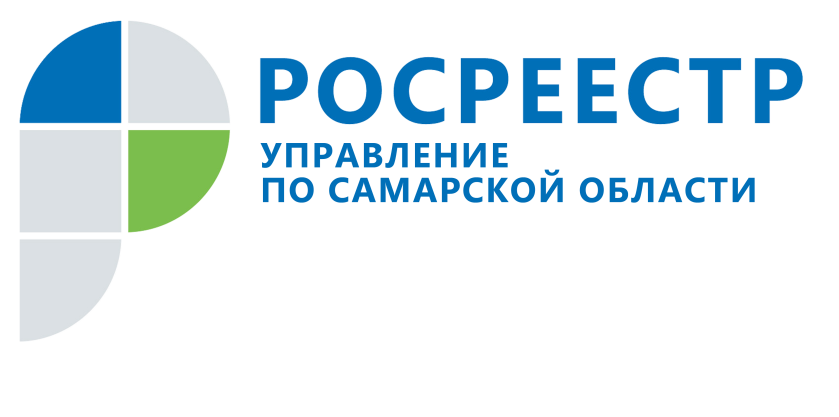 ПРЕСС-РЕЛИЗ 03 апреля 2020Внесите актуальный адрес своей электронной почты в ЕГРНУправление Росреестра по Самарской области рекомендует жителям региона внести в Единый государственный реестр недвижимости (ЕГРН) данные об адресе электронной почты. Это позволит оперативно получать информацию о своей недвижимости, а также предотвратить в отношении нее мошеннические действия. Услуга по внесению в ЕГРН сведений об адресе электронной почты является бесплатной.Адрес электронной почты относится к дополнительным сведениям и вносится в ЕГРН только по желанию владельца недвижимости. Как сообщили в Управлении Росреестра по Самарской области, в настоящее время информация об адресе электронной почты указана всего лишь у одного процента физических лиц, за которыми в ЕГРН зарегистрировано право собственности. Вместе с тем сообщить ведомству свой актуальный адрес электронной почты важно, поскольку это является одним из реальных механизмов защиты от мошеннических действий в сфере недвижимости. - Когда в регистрирующий орган поступает заявление о регистрации перехода или прекращения права собственности в электронном виде, Управление Росреестра в этот же день незамедлительно направляет соответствующее уведомление собственнику по адресу электронной почты, указанному в ЕГРН. Если собственник такого заявления не подавал, он сможет оперативно сообщить об этом Росреестру, что позволит пресечь незаконное завладение чужим имуществом мошенниками. Если данных нет, или они уже устарели, собственник важную для него информацию получить не сможет, - говорит начальник отдела регистрации недвижимости в электронном виде Управления Росреестра по Самарской области Дмитрий Кожевников.Норма об уведомлении граждан о поступлении в орган регистрации прав электронных заявлений о регистрации перехода или прекращения права собственности вступила в силу с 1 ноября 2019 года. По состоянию на 13 марта 2020 года Управление Росреестра направило 899 таких уведомлений собственникам. Заявление о внесении в ЕГРН сведений об адресе электронной почты жители Самарской области могут подать бесплатно в любом многофункциональном центре. Контакты для СМИ:Ольга Никитина, помощник руководителя Управления Росреестра(846) 33-22-555, 8 927 690 73 51, pr.samara@mail.ruПРЕСС-РЕЛИЗ03 апреля 2020Самарская область – в числе лидеров по регистрации прав собственностиСтало известно, что по итогам 2019 года 17 субъектов Российской Федерации достигли 100 процентов показателей целевой модели «Регистрация прав собственности на земельные участки и объекты недвижимости». Самарская область в их числе. 	Реализация целевой модели по регистрации прав направлена на совершенствование учетно-регистрационных процедур, повышение инвестиционной привлекательности региона и развитие бесконтактных технологий общения Росреестра с гражданами – увеличение доли услуг, оказанных в электронном виде и через сеть многофункциональных центров. В нашем регионе установлены сжатые сроки предоставления услуг: например, всего за пять рабочих дней регистрируются квартиры, дома, земельные участки, офисы, ипотека и долевое участие в строительстве. И это несмотря на то, что количество обращений о регистрации недвижимости, поступающих в Управление Росреестра по Самарской области, стабильно высокое: так, в 2019 году их поступило 778,5 тысяч, что на 9% больше, чем в 2018 году. Кроме того, Управление в постоянном режиме работает над снижением необоснованных приостановлений и отказов в регистрации прав на недвижимое имущество: проводит обучающие мероприятия для сотрудников многофункциональных центров (чтобы не возникало ошибок при приеме документов заявителей), разъясняет кадастровым инженерам, как правильно подготовить межевые и технические планы (чтобы не возвращать документы по причине ошибок, допущенных в этих документах), на плановой основе занимается правовым просвещением заявителей. Кроме того, ведомство активно развивает электронные услуги Росреестра в сфере регистрации прав и кадастрового учета. По сравнению с 2018 годом в 2019 году спрос на такие услуги в Самарской области вырос на 59%. - В целевой модели «Регистрация прав собственности на земельные участки и объекты недвижимости» учтены все шаги, которые предстоит сделать заявителю при приобретении и оформлении недвижимого имущества. Регистрация прав и кадастровый учет напрямую зависят от качества и сроков подготовки документов на предшествующих этапах, ответственность за реализацию которых несут органы местного самоуправления, кадастровые инженеры, многофункциональные центры. Без качественной градостроительной документации, без добросовестной подготовки кадастровыми инженерами технических планов и качественного приема документов заявителей в многофункциональных центрах достичь показателей целевой модели было бы невозможно. Поэтому несмотря на то, что регистрация прав и кадастровый учет, которые выполняет Росреестр, являются завершающими в цепочке по оформлению недвижимости, Управление взаимодействует с органами власти и органами местного самоуправления, с кадастровыми инженерами и МФЦ и всегда готово оказать методическую помощь в сфере подготовки документов для подачи заявления на регистрацию прав, - подчеркивает руководитель Управления Росреестра по Самарской области Вадим Маликов. - На заседаниях Общественного совета при Управлении Росреестра по Самарской области вне зависимости от того, какая тема стоит в повестке, руководитель Управления Росреестра всегда докладывает о том, что предпринято ведомством для повышения качества оказания государственных услуг. В Самарской области этому всегда уделялось особое внимание, а в последние три года сделано очень много для того, чтобы зарегистрировать недвижимость было удобней, быстрей и комфортней как гражданам, так и представителям бизнеса, - комментирует председатель Общественного совета при Управлении Росреестра по Самарской области, президент Торгово-промышленной палаты Самарской области Валерий Фомичев.Контакты для СМИ:Ольга Никитина, помощник руководителя Управления Росреестра(846) 33-22-555, 8 927 690 73 51, pr.samara@mail.ruПРЕСС-РЕЛИЗ03 апреля 2020Особенности сделок с недвижимостью, в которых участвуют несовершеннолетние	Покупая или продавая недвижимое имущество с участием детей и подростков необходимо знать правила, установленные законодательством. Последствием их игнорирования может быть признание сделки недействительной, предупреждает Управление Росреестра по Самарской области.Особый правовой статус несовершеннолетних обусловлен ограничением их дееспособности. Требования к сделкам, совершаемым несовершеннолетними, определяются исходя из их возраста. За несовершеннолетних младше 14 лет (малолетних) сделки с недвижимостью могут совершать от их имени только родители, усыновители или опекуны. При этом всю ответственность по таким сделкам несут взрослые. Совершенная малолетним сделка с недвижимостью является ничтожной, если она по требованию его родителей, усыновителей или опекуна не признана судом действительной как совершенная к выгоде малолетнего.Дееспособность несовершеннолетних в возрасте от 14 до 18 лет значительно шире дееспособности малолетних. Так, они могут совершать сделки с недвижимостью с письменного согласия своих родителей, усыновителей или попечителей. Сделка, совершенная таким несовершеннолетним, действительна также при ее последующем письменном одобрении его родителями, усыновителями или попечителем. При этом сделка, совершенная несовершеннолетним в возрасте от 14 до 18 лет без согласия его родителей, усыновителей или попечителя (если оно требуется) может быть признана судом недействительной по иску родителей, усыновителей или попечителя. Подростки, в отличие от малолетних, самостоятельно несут ответственность по своим сделкам и ответственность за причиненный ими вред.Также законодательством предусмотрены исключения, при которых подростки приобретают полную дееспособность и вправе совершать все сделки  без согласия родителей, усыновителей или попечителей: во-первых, при вступлении в брак (на территории Самарской области при прохождении определенной процедуры возможно вступление в брак с 14 лет); во-вторых, несовершеннолетний, достигший 16 лет,  может быть объявлен полностью дееспособным, если он работает по трудовому договору, в том числе по контракту, или с согласия родителей, усыновителей или попечителя занимается предпринимательской деятельностью. Объявление несовершеннолетнего полностью дееспособным производится по решению органа опеки и попечительства - с согласия обоих родителей, усыновителей или попечителя либо при отсутствии такого согласия -  по решению суда, - цитирует норму Гражданского кодекса РФ начальник отдела регистрации долевого строительства по Тольятти Управления Росреестра по Самарской области Светлана Пузанова. Законодательством предусмотрены дополнительные ограничения в случае распоряжения имуществом несовершеннолетних: опекун не вправе без предварительного разрешения органа опеки и попечительства совершать, а попечитель - давать согласие на совершение сделок по отчуждению, в том числе обмену или дарению имущества подопечного, сдаче его внаем (в аренду), в безвозмездное пользование или в залог, сделок, влекущих отказ от принадлежащих подопечному прав, раздел его имущества или выдел из него долей, а также любых других действий, влекущих уменьшение имущества подопечного. - Такие сделки подлежат обязательному нотариальному удостоверению независимо от возраста несовершеннолетнего. При этом несоблюдение нотариальной формы сделки влечет ее ничтожность, - подчеркивает Светлана Пузанова. Также она рекомендует обратитить внимание на то, что опекун, попечитель, их супруги и близкие родственники не вправе совершать сделки с подопечным за исключением передачи ему имущества в качестве дара или в безвозмездное пользование. Также они не могут представлять подопечного при заключении сделок между ним и супругом опекуна или попечителя и их близкими родственниками.Контакты для СМИ:Ольга Никитина, помощник руководителя Управления Росреестра(846) 33-22-555, 8 927 690 73 51, pr.samara@mail.ruПРЕСС-РЕЛИЗ03 апреля 2020Земельный надзор придет к потенциальным нарушителямВ Управлении Росреестра по Самарской области состоялась прямая линия на тему соблюдения земельного законодательства. Начальник отдела государственного земельного надзора Юлия Голицына ответила на все вопросы граждан. В том числе она пояснила, в каких случаях возрастает вероятность проведения проверки земельного участка, как должны быть оформлены результаты проверки, какие обязанности есть у государственного земельного инспектора и почему важно быстро оплатить штраф.Государственный земельный инспектор может прийти с проверкой в нескольких случаях. Если он увидел нарушение земельного законодательства (например, земельный участок выдвинут на территорию дороги) или по результатам административного обследования предположил, что в данном случае не исключено нарушение закона, он запланирует проверку. Кроме того, инспектор обязан будет выйти на место, если поступила жалоба на владельца земельного участка о нарушениях при использовании территории. - Если все документы на земельный участок есть, право на него зарегистрировано, границы участка установлены, споров с соседями или юридическими лицами нет, а земля используется по назначению, то вероятность, что будет проведена проверка такого земельного участка минимальна. Информация о проверках, которые запланированы на 2020 год,  размещена на сайте Росреестра, - говорит Юлия Голицына. Она также подчеркнула, что при плановой проверке владельца земельного участка обязаны уведомить о проверке не менее чем за три рабочих дня до начала ее проведения. В день проверки государственный земельный инспектор обязан представиться и предъявить документ - служебное удостоверение государственного инспектора по использованию и охране земель на соответствующей территории, а также вручить заверенную копию распоряжения о проведении проверки. После проведения проверки составляется акт в двух экземплярах, один из которых вручается проверяемому лицу. Если нарушений земельного законодательства не выявлено, акт подписывается, и процедура проверки завершается. Если же выявлено нарушение, проверяемому выдается предписание с указанием срока для устранения нарушения. Кроме того, возбуждается дело об административном правонарушении. Оно рассматривается в порядке, установленном Кодексом Российской Федерации об административных правонарушениях, на нарушителя накладывается административный штраф.- Лучше оплатить штраф в течение двух месяцев со дня вступления в законную силу постановления о назначении административного наказания. Иначе размер штрафа возрастет в три раза. При этом нарушение обязательно надо устранить, поскольку за неисполнение предписания также установлена административная ответственность. Контроль со стороны Управления Росреестра осуществляется до полного устранения нарушения, - подчеркнула Юлия Голицына. В Управлении Росреестра напомнили, что за самовольное занятие земли юридическим лицам грозит штраф в размере от 2% до 3% кадастровой стоимости земельного участка, но не менее 100 000 рублей, гражданину – от 1% до 1,5% кадастровой стоимости, но не менее 5 000 рублей. За нецелевое использование юридическое лицо должно будет заплатить штраф в размере от 1,5% до 2% кадастровой стоимости земельного участка, но не менее 100 000 рублей, гражданин – от 0,5% до 1% кадастровой стоимости, но не менее 10 000 рублей. За неиспользование земельного участка штраф будет еще выше: для юридических лиц он составит от 3% до 5% кадастровой стоимости земельного участка, но не менее 400 000 рублей, для граждан – от 1% до 1,5% процентов кадастровой стоимости, но не менее 20 000 рублей.Контакты для СМИ:Ольга Никитина, помощник руководителя Управления Росреестра(846) 33-22-555, 8 927 690 73 51, pr.samara@mail.ru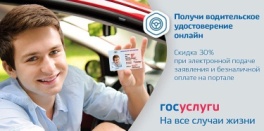 Госавтоинспекция призывает использовать портал gosuslugi.ru. Регистрация транспортных средств, получение и замена водительских удостоверений - все эти действия можно спланировать заранее, воспользовавшись Единым порталом государственных услуг. Электронный сервис позволяет сэкономить не только время, но и деньги. При условии заказа услуги и оплаты ее электронным способом, госпошлина будет стоить на 30% дешевле. Просто и оперативно любой автовладелец также может получить информацию о наличии штрафов ГИБДД и оплатить их по номеру квитанции (УИН). Для этого на сайте госуслуг создан специальный раздел. Достаточно только внести данные водительского удостоверения и транспортного средства. Помочь в регистрации на Едином портале государственных услуг могут в регистрационно-экзаменационном отделении ГИБДД или в отделениях МФ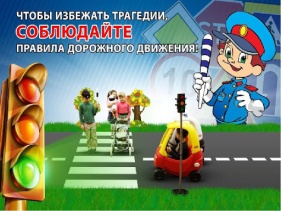 В этот непростой период, Госавтоинспекция рекомендует родителям уделить внимание изучению Правил дорожного движения со своими детьми. Проведите время с пользой!Детям рекомендовано оставаться дома, но некоторые родители не могут быть на 100 %  уверены в их ответственности. Поэтому крайне важно проговорить с детьми о правилах безопасного поведения!Акцентируйте внимание детей, что в жилой зоне, на дворовых территориях, нужно быть не менее внимательными! С наступлением тёплых весенних дней не редки наезды на детей именно во дворах домов!Объясните детям, что катание на велосипеде, самокате, роликах, требует особого внимания и осторожности!И главное, помните, от вашего своевременного контроля и умения разъяснить своим детям нормы дорожной безопасности, может зависеть жизнь и здоровье ребёнка.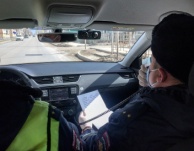 Похвистневские госавтоинспекторы в целях недопущения распространения коронавирусной инфекции рекомендуют гражданам оставаться дома.На маршруте патрулирования по городу Похвистнево экипаж ДПС ОГИБДД МО МВД России "Похвистневский" в составе старшего ИДПС старшего лейтенанта полиции Максима Шелкаева, старшего государственного инспектора дорожного надзора лейтенанта полиции Дмитрия Каргина и инспектора по пропаганде БДД Евгении Мельниковой, с помощью сигнально-громкоговорящего устройства  призывали граждан без необходимости не выходить из дома, строго соблюдать режим самоизоляции и меры индивидуальной защиты.Похвистневские госавтоинспекторы в последующие дни продолжат проводить мероприятия направленные на сокращение личного общения граждан друг с другом, тем самым защищая жителей от возможного заражения коронавирусной инфекцией.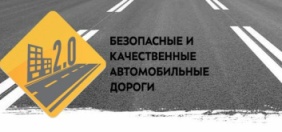 В ходе реализации мероприятий, предусмотренных региональной составляющей национального проекта «Безопасные и качественные автомобильные дороги» на автомобильных дорогах местного значения г.о. Похвистнево на 2020 год запланировано: г. Похвистнево, ул. Революционная, д. 107 - обустройство ИДН перед пешеходным переходом;г. Похвистнево, ул. Революционная, д. 107 - обустройство ИДН, обустройство тротуара, установка технических средств организации дорожного движения (дорожных знаков 5.19.1(2) изготовленных с использованием флуоресцентной пленки желто-зеленого цвета, в том числе над проезжей частью;г. Похвистнево, пер. Кошевого, д.1 - обустройство ИДН; г. Похвистнево, ул. Малиновского, д.22-д.28 - установка пешеходных ограждений перильного типа.Официальная информация: В связи с необходимостью принятия дополнительных мер по предупреждению распространения коронавирусной инфекции COVID-19 Министерство внутренних дел Российской Федерации и подразделения системы МВД России с 27 марта 2020 года временно приостанавливают личный прием граждан.Заявителям рекомендуется направлять свои обращения письменно, на бумажном носителе через операторов почтовой связи, в электронной форме посредством сервиса «Прием обращений граждан и организаций» официального интернет-сайта МВД России и официальных интернет-сайтов подразделений системы МВД России, либо оставлять в почтовом ящике органа внутренних дел Российской Федерации (при его наличии). «О приостановлении приема граждан участковыми уполномоченными полиции».В целях принятия дополнительных мер по предупреждению распространения коронавирусной инфекции COVID-19 в условиях усложняющейся эпидемиологической ситуации и реализации органами власти субъектов Российской Федерации ограничительных мероприятий приостановлено осуществление участковыми уполномоченными полиции приема граждан, предусмотренного п.31 Инструкции по исполнению участковым уполномоченным полиции служебных обязанностей на обслуживаемом участке, утвержденной приказом МВД России от 29 марта 2019 года №205.Заявителям рекомендуется направлять свои обращения письменно, на бумажном носителе через операторов почтовой связи, в электронной форме посредством сервиса «Прием обращений граждан и организаций» официального интернет-сайта МВД России и официальных интернет-сайтов подразделений системы МВД России, либо оставлять в почтовом ящике участкового пункта полиции (при его наличии). Найти своего участкового вы сможете по номеру дежурной части МО МВД России «Похвистневский» по номеру 8-(84656)-2-34-69. 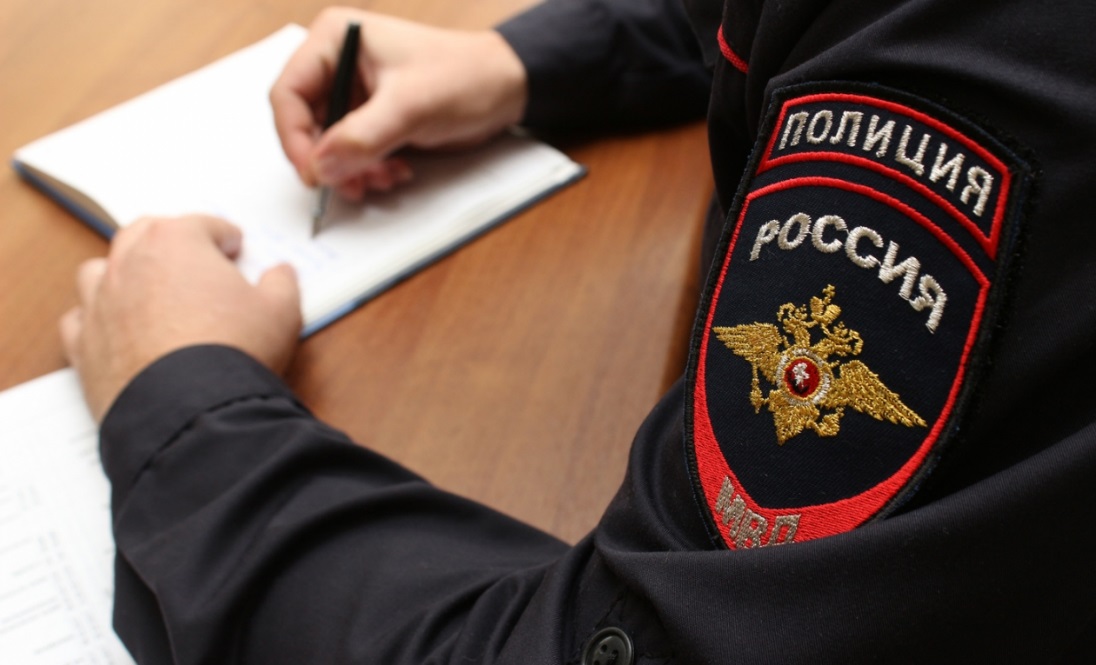 «О предоставлении государственных услуг РЭО ГИБДД МО МВД России «Похвистневский»Государственные услуги предоставляемые Похвистневской госавтоинспекцией:- государственная услуга по приёму квалифицированных экзаменов на получение права на управление автотранспортным средствами и выдача водительских удостоверений;- предоставление сведений об административных правонарушениях в области дорожного движения (на портале госуслуг);- государственная услуга по регистрации автотранспортных средств и прицепов к ним в ГИБДД МВД РФ.В целях принятия дополнительных мер по предупреждению распространения коронавирусной инфекции COVID-19 в условиях усложняющейся эпидемиологической ситуации и реализации органами власти субъектов Российской Федерации ограничительных мероприятий приём граждан регистрационно-экзаменационным отделением ГИБДД МО МВД России «Похвистневский» осуществляется СТРОГО(!) по заявкам, направленным посредством Единого портала Государственных и муниципальных услуг, в соответствии с режимом работы. РЭО ГИБДД МО МВД России «Похвистневский» находится по адресу: г. Похвистнево, ул. Строителей,1. Тел.: 8-(84656)-2-44-47.Фальшивые банкноты: как их распознать?Группа экономической безопасности и противодействию коррупции МО МВД России «Похвистневский» информирует об основных признаках подлинности банкноты Банка России образца 2017 года номиналом 2000 рублей.В настоящее время в обороте находится большое количество поддельных банкнот Банка России номиналом 1000 и 5000 рублей и участились факты обнаружения поддельных банкнот Банка России номиналом 2000 рублей на территории региона и других субъектов РФ.Основные признаки подлинности банкноты Банка России образца 2017 года номиналом 2000 рублей:1. Признаки подлинности, контролируемые на просвет на лицевой стороне банкноты:1.1.Защитная нить, при наблюдении на просвет, имеющая выходы на поверхность банкноты защитная нить, выглядит, как темная полоса со светлыми повторяющимися надписями «ЦБ РФ», выполненными микродеметаллизацией;1.2. Многотоновый комбинированный водяной знак, расположен на светлом поле в правой части банкноты, наблюдается на просвет. Многотоновый комбинированный водяной знак (мост на фоне солнца и число «2000») выполнен с плавными переходами от светлых участков к темным в сочетании с контрастными светлыми участками;2. Признаки подлинности, контролируемые при изменении угла зрения на лицевой стороне банкноты:2.1. Цветопеременный элемент (скрытые цифры), на однотонном поле, содержащем слово «РОССИЯ», при наблюдении под острым углом к поверхности банкноты появляется число «2000», каждая цифра которого имеет свою окраску. При повороте банкноты на 180 градусов (без изменения угла зрения) окраска каждой цифры меняется;2.2. Скрытое изображение символа рубля (КИПП-эффект), при рассматривании банкноты под острым углом виден символ рубля. В зависимости от расположения банкноты символ рубля выглядит светлым на темном фоне или темным на светлом фоне;2.3. Оптически-переменный элемент (подвижное кольцо), при покачивании банкноты на стилизованном изображении солнца наблюдается перемещающееся яркое блестящее кольцо;2.4. Защитная нить, при покачивании банкноты от себя к себе на защитной нити в окне фигурной формы наблюдается движение цифр номинала вправо-влево друг относительно друга. Под острым углом наблюдения визуализируются повторяющиеся цветные изображения символа рубля на радужном фоне. 3D изображение символа рубля наблюдается постоянно между изображениями номинала;3. Признаки подлинности, контролируемые на ощупь (повышенный рельеф) на лицевой стороне банкноты:3.1. Штрихи по краям банкноты, надпись «БИЛЕТ БАНКА РОССИИ», цифровое обозначение номинала, надпись «ДВЕ ТЫСЯЧИ РУБЛЕЙ», обладают повышенным рельефом, воспринимаемым на ощупь.В нижней правой части лицевой стороны банкноты расположен QR-код, содержащий ссылку на страницу сайта Банка России с описанием защитных признаков банкноты.Банкнота изготовлена на хлопковой бумаге белого цвета. В бумагу внедрены защитные волокна двух типов – цветные с чередующимися участками красного и синего цветов и волокна серого цвета. Ныряющая голографическая защитная нить шириной 5 мм выходит на поверхность лицевой стороны банкноты в окнах фигурной формы. Банкнота имеет два серийных номера, расположенных на оборотной стороне банкноты и имеющих двухбуквенное обозначение серии и девять цифр номера. Левый номер имеет читаемость по короткой стороне банкноты, правый – по длинной стороне.Полицейские обращаются к гражданам: если вы обнаружили у себя поддельную денежную купюру, либо денежную купюру, вызвавшую сомнение в подлинности - необходимо сразу же обратиться в полицию с указанной поддельной купюрой или в любое банковское учреждение. Постараться вспомнить и пояснить сотрудникам полиции, откуда у него появилась данная купюра. При обнаружении поддельной купюры не пытаться сбыть ее, так как в данном случае гражданин автоматически становится субъектом преступления (сбытчиком) и будет привлечен к уголовной ответственности по ст. 186 УК РФ (предусмотрено наказание в виде лишения свободы на срок до 15 лет).ГЭБ и ПК МО МВД России «Похвистневский»РОССИЙСКАЯ ФЕДЕРАЦИЯ        АДМИНИСТРАЦИЯ сельского поселения         СТАРЫЙ АМАНАК    муниципального района   Похвистневский     Самарской области      ПОСТАНОВЛЕНИЕ        09.04.2020 года № 30О признании утратившим силу          В целях приведения нормативных правовых актов в соответствии                                                 с законодательством, Федеральным законом от 06.10.2003 г. №131 – ФЗ «Об общих принципах организации местного самоуправления в Российской Федерации»,  руководствуясь Уставом сельского поселения Старый Аманак муниципального   района   Похвистневский Самарской  области, Администрация сельского поселения Старый Аманак муниципального района Похвистневский Самарской областиП О С Т А Н О В Л Я Е Т:Признать утратившим силу Порядок выдачи разрешения представителем нанимателя (работодателем) муниципальному служащему Администрации сельского поселения Старый Аманак муниципального района Похвистневский  на участие  в управлении некоммерческими организациями  на безвозмездной основе в качестве                                                 единоличного исполнительного органа или вхождения                                                                                  в состав их коллегиальных органов управления», утвержденный Постановлением  Администрации сельского поселения Старый Аманак №231а от 11.09.2017г.Опубликовать Постановление в газете «Аманакские Вести».Настоящее Постановление вступает в силу со дня принятия.Глава поселения                                                                  В.П.Фадеев               РОССИЙСКАЯ ФЕДЕРАЦИЯ           АДМИНИСТРАЦИЯ            сельского поселения             СТАРЫЙ АМАНАК          муниципального района               Похвистневский              Самарской области        ПОСТАНОВЛЕНИЕ                11.09.2017 г  № 231а                     с. Старый АманакОб утверждении Порядка выдачи разрешенияпредставителем нанимателя (работодателем)муниципальному служащему Администрациисельского поселения Старый Аманак муниципального района Похвистневский  на участие  в управлении некоммерческимиорганизациями  на безвозмездной основе в качестве                                                                единоличного исполнительного органа или вхождения                                                                                           в состав их коллегиальных органов управления           В соответствии с пунктом 3 части 1 статьи 14 Федерального закона от 02.03.2007 № 25-ФЗ «О муниципальной службе в Российской Федерации»,   Уставом сельского поселения Старый Аманак муниципального района Похвистневский Самарской области, Администрация сельского поселения Старый Аманак муниципального района Похвистневский Самарской областиПОСТАНОВЛЯЕТ:          1.  Утвердить прилагаемый  Порядок выдачи разрешения представителем нанимателя (работодателем) муниципальному служащему Администрации сельского поселения Старый Аманак муниципального района  Похвистневский Самарской области на участие  в управлении некоммерческими организациями на безвозмездной основе  в качестве единоличного исполнительного органа или вхождения  в состав их коллегиальных органов управления.         2. Опубликовать Постановление в газете «Аманакские Вести».         3. Настоящее Постановление вступает в силу со дня принятия.Глава поселения                                                                  В.П.ФадеевУтвержден постановлениемАдминистрации сельского поселенияСтарый Аманак муниципального  района Похвистневскийот 12.09.2017г. № 231аПорядок выдачи разрешения представителем нанимателя (работодателем) муниципальному служащему Администрации сельского поселения Старый Аманак муниципального района  Похвистневский на участие  в управлении некоммерческими организациями на безвозмездной основе  в качестве единоличного исполнительного органа или вхождения  в состав их коллегиальных органов управления1. Настоящий Порядок разработан в соответствии с пунктом 3 части 1 статьи 14 Федерального закона от 02 марта 2007 года № 25-ФЗ «О муниципальной службе в Российской Федерации» и определяет процедуру выдачи разрешения представителем нанимателя (работодателем) на участие муниципальных служащих Администрации сельского поселения Старый Аманак муниципального района Похвистневский (далее – муниципальные служащие) в управлении политической партией; участие в съезде (конференции) или общем собрании иной общественной организации, жилищного, жилищно-строительного, гаражного кооперативов, садоводческого, огороднического, дачного потребительских кооперативов, товарищества собственников недвижимости; участие на безвозмездной основе в управлении указанными некоммерческими организациями (кроме политической партии) в качестве единоличного исполнительного органа или вхождения в состав их коллегиальных органов управления с разрешения представителя нанимателя (работодателя).2. Участие муниципальных служащих в управлении некоммерческой организацией без разрешения представителя нанимателя (работодателя) не допускается.3. Муниципальные служащие, изъявившие желание участвовать в управлении некоммерческой организацией, оформляют в письменной форме на имя представителя нанимателя (работодателя) ходатайство о разрешении участия в управлении некоммерческой организацией (далее – ходатайство), составленное по форме согласно приложению № 1 к настоящему Порядку, и направляют его кадровой службе  Администрации поселения.   Муниципальный служащий вправе дополнительно представить письменные пояснения по вопросу его участия в управлении некоммерческой организацией.4. Кадровая служба осуществляет регистрацию поступивших ходатайств в день их поступления в Журнале регистрации ходатайств о разрешении участия в управлении некоммерческой организацией (далее – Журнал) и в течение трех рабочих дней со дня регистрации представляет ходатайство представителю нанимателя (работодателю). Журнал оформляется и ведётся по форме согласно приложению № 2 к настоящему Порядку.5. Представитель нанимателя (работодатель) по результатам рассмотрения им ходатайства в течение 5 рабочих дней принимает одно из следующих решений:1) разрешить участие в управлении некоммерческой организацией;2) запретить участие в управлении некоммерческой организацией.6. Решение представителя нанимателя (работодателя) принимается путем наложения на ходатайство резолюции «разрешить» или «отказать».7. Разрешение представителя нанимателя (работодателя) оформляется правовым актом.8. Кадровая служба вносит резолюцию представителя нанимателя (работодателя) в Журнал и в течение двух рабочих дней информирует муниципального служащего о принятом решении под роспись. 9. Копия ходатайства с резолюцией представителя нанимателя (работодателя) об отказе в участии в управлении некоммерческой организацией либо правового акта о разрешении на участие в управлении некоммерческой организацией выдается муниципальному служащему. Муниципальный служащий расписывается в Журнале о получении копии ходатайства либо правового акта.10. Муниципальный служащий не вправе:1) получать подарки, вознаграждение в денежной или иной форме за выполнение своих обязанностей в работе органа управления некоммерческой организации;2) разглашать сведения, которые стали ему известны при осуществлении возложенных на него полномочий;3) использовать полученную информацию о деятельности некоммерческой организации в личных интересах, интересах третьих лиц, некоммерческой организации.11. Муниципальные служащие ежегодно, не позднее 30 апреля, представляют в кадровую службу отчет (в том числе в электронной форме) о своей деятельности в органах управления некоммерческой организации за предыдущий год по форме согласно приложению № 3 к настоящему Порядку.12. В случае возникновения конфликта интересов муниципальный служащий обязан принять меры по его предотвращению или урегулированию в соответствии с законодательством Российской Федерации о противодействии коррупции.Приложение  1
к Порядку выдачи разрешения представителем нанимателя (работодателем) муниципальному  служащему Администрации сельского поселения Старый Аманак муниципального района  Похвистневский на участие  в управлении некоммерческими организациями на безвозмездной основе  в качестве единоличного исполнительного органа или вхождения  в состав их коллегиальных органов управленияФОРМА_________________________________(должность, Ф.И.О. представителя нанимателя (работодателя)от________________________________(Ф.И.О. муниципального служащего,замещаемая им должность)Ходатайствоо разрешении участия в управлении некоммерческой организациейВ соответствии с пунктом 3 части 1 статьи 14 Федерального закона от 02 марта 2007 года № 25-ФЗ «О муниципальной службе в Российской Федерации» прошу Вас разрешить мне с «___» _______ 20__ года участвовать на безвозмездной основе в управлении в качестве единоличного исполнительного органа, путем вхождения в состав коллегиальных органов управления (нужное подчеркнуть)________________________________________________________________________________________________________________________________________________________________________________________________(указать наименование, юридический адрес, ИНН некоммерческой организации, основные виды деятельности)Участие в управлении некоммерческой организацией не повлечет возникновения конфликта интересов. При выполнении указанной работы обязуюсь соблюдать требования, предусмотренные статьей 14 Федерального закона от 02 марта 2007 года № 25-ФЗ «О муниципальной службе в Российской Федерации».«____»____________ 20 __ г. ____________       ______________________                                                                      (подпись)                    (расшифровка подписи)Регистрационный номер в журнале регистрации ходатайств №_____Дата регистрации ходатайства «____» ______________20 __ года. Приложение  2
к Порядку выдачи разрешения представителем нанимателя (работодателем) муниципальному  служащему Администрации сельского поселения Старый Аманак муниципального района  Похвистневский на участие  в управлении некоммерческими организациями на безвозмездной основе  в качестве единоличного исполнительного органа или вхождения  в состав их коллегиальных органов управленияФОРМАЖурналрегистрации ходатайств о разрешении участияв управлении некоммерческой организациейПриложение  3
к Порядку выдачи разрешения представителем нанимателя (работодателем) муниципальному  служащему Администрации сельского поселения Старый Аманак муниципального района  Похвистневский на участие  в управлении некоммерческими организациями на безвозмездной основе  в качестве единоличного исполнительного органа или вхождения  в состав их коллегиальных органов управленияФОРМАОтчет муниципального служащегооб участии в управлении некоммерческой организацией1. Общие сведения2. Деятельность муниципального служащего  в органе управления некоммерческой организации за отчетный период ____________Приложение: копии протоколов заседаний на _____ листах.Муниципальный служащий _______________ _________________________                                                              (подпись)                              (расшифровка подписи)- - - - - - - - - - - - - - - -<*> Заполняется в соответствии с протоколом  заседания органа управления некоммерческой организации.Российская Федерация   Самарская областьмуниципальный район     Похвистневский АДМИНИСТРАЦИЯ сельского поселения     Старый АманакПОСТАНОВЛЕНИЕ   07.04.2020  № 29   с. Старый Аманак Об особом противопожарном режиме на территории сельского поселения Старый Аманак  Похвистневского района в 2020 году             В соответствии со статьей 30 Федерального закона «О пожарной безопасности», статьей 12 Закона Самарской области «О пожарной безопасности» в целях обеспечения пожарной безопасности в лесах на территории сельского поселения Старый Аманак муниципального района Похвистневкий Самарской области, Администрация сельского поселения Старый Аманак муниципального района Похвистневский Самарской областиПОСТАНОВЛЯЕТ:Установить	особый противопожарный режим на территории сельского поселения Старый Аманак муниципального района Похвистневский Самарской области с 07 апреля по 15 октября 2020 года.Утвердить состав оперативной группы комиссии по обеспечению пожарной безопасности на территории сельского поселения Старый Аманак муниципального района Похвистневский Самарской области.Утвердить	порядок использования открытого огня и разведения костров на территории населенных пунктов муниципального района Похвистневский Самарской области (приложение№1).При наступлении 4 и 5 классов пожарной опасности в лесах устанавливать запрет на посещение лесов, разведение костров и сжигание мусора, сухой растительности и отходов на территории населенных пунктов, земельных участков, принадлежащих организациям, индивидуальным предпринимателям, приусадебных, садоводческих и огороднических участках.5. В период со дня схода снежного покрова до установления устойчивой дождливой осенней погоды или образования снежного покрова органы государственной власти, органы местного самоуправления, учреждения, организации, иные юридические лица независимо от их организационно-правовых форм и форм собственности, крестьянские (фермерские) хозяйства, общественные объединения, индивидуальные предприниматели, должностные лица, граждане Российской Федерации, иностранные граждане, лица без гражданства, владеющие, пользующиеся и (или) распоряжающиеся территорией, прилегающей к лесу, обеспечивают ее очистку от сухой травянистой растительности, пожнивных остатков, валежника, порубочных остатков, мусора и других горючих материалов на полосе шириной не менее 10 метров от леса либо отделяют лес противопожарной минерализованной полосой шириной не менее 0,5 метра или иным противопожарным барьером.      6. Настоящее Постановление вступает в силу со дня его подписания и подлежит   размещению на сайте Администрации сельского поселения Старый Аманак в сети «Интернет». Контроль за исполнением настоящего Постановления оставляю за собой.     Глава сельского поселения                                                        В.П.Фадеев Приложение 1                                                                                                   Утверждено                          Постановлением Администрации                                                                                                       муниципального района Похвистневский                                                                                  Самарской области                                                                                                                                          от 07.04.2020г. № 29ПОРЯДОКИспользования открытого огня и разведения костров на территории населенных пунктов в сельских поселениях муниципального района Похвистневский1.Настоящий Порядок использования открытого огня и разведения костров в  сельских поселениях устанавливает обязательные требования пожарной безопасности к использованию открытого огня и разведению костров в сельских поселениях.2.Использование открытого огня должно осуществляться в специально оборудованных местах при выполнении следующих требований: а) место использования открытого огня должно быть выполнено в виде котлована (ямы, рва) не менее чем 0,3 метра глубиной и 1 метра в диаметре или площадки с прочно установленной на ней металлической емкостью (например: бочка, бак, мангал) или емкостью выполненной из иных негорючих материалов, исключающих возможность распостранения пламени и выпадения сгораемых материалов за пределы очага горения, объемом не более 1 куб.метра;б) место использования открытого огня должно располагаться га расстоянии не менее 50 метров от ближайшего объекта (здания, сооружения, постройки, открытого склада, скирды), 100 метров – от хвойного леса или отдельно растущих хвойных деревьев и молодняка и 30 метров – от лиственного леса или отдельно растущих групп лиственных деревьев;в) территория вокруг места использования открытого огня должна быть очищена в радиусе 10 метров от сухостойных деревьев, сухой травы, валежника, порубочных остатков, других горючих материалов и отделена противопожарной минерализованной полосой шириной не менее 0,4 метра;г) лицо, использующее открытый огонь, должно быть обеспечено первичными средствами пожаротушения для локализации и ликвидации горения, а также мобильным средством связи для вывоза подразделения пожарной охраны.3.При использовании открытого огня в металлической емкости или емкости, выполненной из иных негорючих материалов, исключающей распространение пламени и выпадение сгораемых материалов за пределы очага горения, минимально допустимые расстояния, предусмотренные подпунктами «б» и «в» пункта 2 настоящего Порядка, могут быть уменьшены вдвое. При этом устройство противопожарной минерализованной полосы не требуется.4.В целях своевременной локализации процесса горения ёмкость, предназначенная для сжигания мусора, должна использоваться с металлическим листом, размер которого должен позволять полностью закрыть указанную ёмкость сверху.5. При использовании открытого огня и разведения костров для приготовления пищи в специальных несгораемых емкостях (например: мангалах, жаровнях) на садовых земельных участках, относящихся к землям сельскохозяйственного назначения, противопожарное расстояние от очага горения до зданий, сооружений и иных построек допускается уменьшать до 5 метров, а зону очистки вокруг емкости от горючих материалов – до 2 метров.6.  В случаях выполнения работ по уничтожению сухой травянистой растительности, стерни, пожнивных остатков и иных горючих отходов, организации массовых мероприятий с использованием открытого огня допускается увеличивать диаметр очага горения до 3 метров. При этом минимально допустимый радиус зоны очистки вокруг очага горения от сухостойных деревьев, сухой травы, валежника, порубочных остатков, других горючих материалов в зависимости от высоты точки их размещения следует определять в соответствии с приложением к настоящему Порядку.7. При увеличении диаметра зоны очага горения должны быть выполнены требования пункта 2 настоящего Порядка. При этом на каждый очаг использования открытого огня должно быть задействовано не менее 2-х человек, обеспеченных первичными средствами пожаротушения и прошедших обучение мерам пожарной безопасности в соответствии с Нормами пожарной безопасности «Обучение мерам пожарной безопасности работников организаций» утвержденными приказом МЧС России от 12.12.2007 № 645 (зарегистрирован Минюстом России 21.01.2008, регистрационный № 10938).8. В течение всего периода использования открытого огня до прекращения процесса тления должен осуществляться контроль за нераспространением горения (тления) за пределы очаговой зоны.9. Использование открытого огня запрещается:- на торфяных почвах;- при установлении на соответствующей территории особого противопожарного режима;- при поступлении информации о приближающихся неблагоприятных или опасных для жизнедеятельности людей метеорологических последствий, связанных с сильными порывами ветра;- под кронами деревьев хвойных пород;- в емкости, стенки которой имеют огненный сквозной прогар;- при скорости ветра, превышающей значение 5 метров в секунду, если открытый огонь используется без металлической емкости или емкости, выполненной из иных негорючих материалов, исключающей распространение пламени и выпадение сгораемых материалов за пределы очага горения;- при скорости ветра, превышающей значение 10 метров в секунду.10. В процессе использования открытого огня запрещается:- осуществлять сжигание горючих и легковоспламеняющихся жидкостей (кроме жидкостей, используемых для розжига), взрывоопасных веществ и материалов, а также изделий и иных материалов, выделяющих при горении токсические и высокотоксические вещества;- оставлять место очага горения без присмотра до полного прекращения горения (тления);- располагать легковоспламеняющиеся и горючие жидкости, а также горючие материалы вблизи очага горения.11. После использования открытого огня место очага горения должно быть засыпано землей (песком) или залито водой до полного прекращения горения (тления)12. При наступлении IV и  V классов пожарной опасности в лесах устанавливать запрет на посещение городских лесов, разведение костров и сжигание мусора, сухой растительности и отходов на территориях населенных пунктов, земельных участках, принадлежащих организациям, индивидуальным предпринимателям, приусадебных, садоводческих и огороднических участках. (вышестоящие пункты с 1-11 перестают действовать)__________________________________________________(фамилия, инициалы работника кадровой службы, зарегистрировавшего ходатайство)(подпись  работника кадровой службы,зарегистрировавшего ходатайство)№п/пФ.И.О.,должность муниципального служащего, представившего ходатайствоДата поступленияходатайстваНаименование некоммерческой организации, на участие в управлении которой требуется разрешениеФ.И.О.и подпись лица, принявшего ходатайствоРешение представителянанимателя (работодателя)Подпись муниципального служащего в получении копии ходатайства либо правового акта1234567Наименование некоммерческой организацииЮридический адрес некоммерческой организацииНаименование органа управления некоммерческой организацииОтчет за период с _____ по _____Ф.И.О. муниципального служащего в органе управления некоммерческой организацииРеквизиты правового акта представителя нанимателя (работодателя) о разрешении муниципальному служащему участвовать в управлении некоммерческой организацией (дата и номер)ДатапроведениязаседанияорганауправлениянекоммерческойорганизацииВопросы повестки дня заседания органа управления некоммерческой организации <*>Позиция муниципального служащегоРезультатголосованияУЧРЕДИТЕЛИ: Администрация сельского поселения Старый Аманак муниципального района Похвистневский Самарской области и Собрание представителей сельского поселения Старый Аманак муниципального района Похвистневский Самарской областиИЗДАТЕЛЬ: Администрация сельского поселения Старый Аманак муниципального района Похвистневский Самарской областиАдрес: Самарская область, Похвистневский          Газета составлена и отпечатана                                                                исполняющийрайон, село Старый Аманак, ул. Центральная       в администрации сельского поселения                                          обязанности главного37 а, тел. 8(846-56) 44-5-73                                             Старый Аманак Похвистневский район                                                      редактора                                                                                                            Самарская область. Тираж 100 экз                                         Н.А.Саушкина